ДВАДЦАТЬ ПЯТОЕ ЗАСЕДАНИЕ СОБРАНИЯ ДЕПУТАТОВ БАТЫРЕВСКОГО МУНИЦИПАЛЬНОГО ОКРУГА ПЕРВОГО  СОЗЫВАОб утверждении Порядка расчета и возврата сумм инициативных платежей, подлежащих возврату лицам (в том числе организациям), осуществившим их перечисление в бюджет  Батыревского муниципального округа Чувашской Республики 	В соответствии с Федеральным законом от 6 октября 2003 года № 131-ФЗ «Об общих принципах организации местного самоуправления в Российской Федерации»,Собрание депутатов Батыревского муниципального округа РЕШИЛО:1. Утвердить прилагаемый Порядок расчета и возврата сумм инициативных платежей, подлежащих возврату лицам (в том числе организациям), осуществившим их перечисление в бюджет Батыревского муниципального округа Чувашской Республики.2. Настоящее решение вступает в силу после его официального опубликования.          Глава Батыревского муниципального          округа  Чувашской Республики                                                                             Р.В.Селиванов        Председатель Собрания депутатов        Батыревского муниципального округа         Чувашской Республики                                                                                           Н.А.ТинюковПриложение
к решению Собрания депутатов
Батыревского муниципального округа
Чувашской Республики
от 20.03.2024.2024 № 25/7 Порядок
расчета и возврата сумм инициативных платежей, подлежащих возврату лицам (в том числе организациям), осуществившим их перечисление в бюджет Батыревского муниципального округа Чувашской Республики1. Порядок расчета и возврата сумм инициативных платежей, подлежащих возврату лицам (в том числе организациям), осуществившим их перечисление в бюджет Батыревского муниципального округа Чувашской Республики (далее - местный бюджет, Порядок), разработан в соответствии с частью 3 статьи 56.1 Федерального закона от 6 октября 2003 года N 131-ФЗ "Об общих принципах организации местного самоуправления в Российской Федерации" (далее - Федеральный закон).2. Понятия и термины, используемые в Порядке, применяются в значениях, определенных статьями 26.1, 56.1 Федерального закона.3. Возврат сумм инициативных платежей, внесенных в местный бюджет гражданами, индивидуальными предпринимателями и юридическими лицами (далее - инициативные платежи, подлежащие возврату) осуществляется в случаях:- если инициативный проект не был реализован в установленный срок реализации;- наличия остатка инициативных платежей по итогам реализации инициативного проекта, не использованных в целях его реализации.4. Размер денежных средств, подлежащих возврату, в случае, если инициативный проект не был реализован, равен сумме внесенного лицом (в том числе организацией) инициативного платежа.Размер денежных средств, подлежащих возврату лицу (в том числе организации) в случае если по завершении реализации инициативного проекта образовался остаток инициативных платежей, рассчитывается по следующей формуле:Возврат=(ИП-ИФ)*(Иi/ИП), где:ИП - размер инициативных платежей, поступивших в местный бюджет от инициаторов проекта;ИФ - размер произведенных расходов на реализацию инициативного проекта, осуществленных за счет инициативных платежей, поступивших в местный бюджет;Иi - размер (сумма) взноса конкретного лица (инициатора проекта).5. В течение 10 рабочих дней со дня окончания срока реализации инициативного проекта главный администратор доходов местного бюджета, осуществляющий учет инициативных платежей производит расчет суммы инициативных платежей, подлежащих возврату, и направляет инициатору (представителю инициатора) проекта уведомление о возврате инициативных платежей, подлежащих возврату (далее - уведомление) по форме согласно приложению №1 к настоящему Порядку.В уведомлении должны содержаться сведения о сумме инициативных платежей, подлежащих возврату, а также о праве инициатора (представителя инициатора) проекта подать заявление о возврате сумм инициативных платежей, подлежащих возврату, по форме согласно приложению №2 к настоящему Порядку.6. Заявление о возврате инициативных платежей подается лицом, перечислившим инициативный платеж (далее - плательщик) в местный бюджет. Заявление о возврате платежей может быть подано в течение 3 (трех) лет со дня внесения инициативных платежей.В случае реорганизации или ликвидации, смерти лица, осуществившего платеж, заявление о возврате денежных средств может быть подано правопреемником плательщика с приложением документов, подтверждающих принятие обязательств плательщика в соответствии с законодательством Российской Федерации.К заявлению о возврате инициативных платежей прилагаются:- копия документа, удостоверяющего личность (с предъявлением подлинника);- документ, подтверждающий полномочия (в случае, если с заявлением обращается представитель инициатора проекта);- копии платежных документов, подтверждающих внесение инициативных платежей;- сведения о банковских реквизитах для перечисления возврата сумм инициативных платежей.7. Главный администратор доходов местного бюджета, осуществляющий учет инициативных платежей, в течение 15 рабочих дней со дня поступления заявления, но не позднее 31 декабря текущего года, осуществляет возврат денежных средств в соответствии с установленными бюджетными полномочиями.8. Инициаторы проекта вправе отказаться от возврата инициативных платежей.9. Заявление об отказе платежей подается лицом, перечислившим инициативный платеж, главному администратору доходов местного бюджета, осуществляющему учет инициативных платежей, по форме согласно приложению №3.10. Отказной платеж может быть направлен на реализацию необходимых, дополнительных мероприятий в рамках конкретного инициативного проекта либо направлен на другой инициативный проект.Приложение N 1
к Порядку расчета и возврата
сумм инициативных
платежей, подлежащих
возврату лицам (в том числе
организациям), осуществившим
их перечисление в бюджет
Батыревского муниципального округа
Чувашской Республики                                _________________________________________                                _________________________________________                                _________________________________________                            (Ф.И.О. (либо наименование) инициатора                           проекта, Ф.И.О. представителя, его адресУведомление     В соответствии с  Порядком  расчета  и возврата сумм инициативных платежей,  подлежащих  возврату  лицам  (в   том числе организациям), осуществившим их перечисление в бюджет  Батыревского  муниципального округа Чувашской  Республики,  в   рамках   реализации   инициативного   проекта___________________________________________________________________________________________________________________________________________,                   (наименование инициативного проекта)срок реализации которого истек ______________________________________,                                    (дата окончания срока реализации                                          инициативного проекта)в связи с _________________________________________________________________________________________________________________________________,причина возврата инициативных платежей: проект не реализован либо наличие остатка инициативных платежей по итогам реализации проекта)уведомляем Вас о  возможности  обратиться с заявлением  о  возврате  сумм инициативных платежей, подлежащих возврату, в размере ___________ рублей.                                                        (сумма)Руководитель Главного администраторадоходов бюджета ____________________Исполнитель _____________________"___" ________________ 20__ г.Приложение N 2
к Порядку расчета и возврата
сумм инициативных
платежей, подлежащих
возврату лицам (в том числе
организациям), осуществившим
их перечисление в бюджет
Батыревского муниципального округа
Чувашской Республики                                                       В администрацию                                           Батыревского муниципального                                           округа Чувашской Республики                              ___________________________________________                              ___________________________________________                              ___________________________________________                             (Ф.И.О. (либо наименование) инициатора                            проекта, представителя инициатора проекта                             (при наличии), документ, удостоверяющий                            личность инициатора проекта либо документ,                             подтверждающий полномочия представителя                               инициатора проекта, почтовый адрес                             инициатора проекта (для юридических лиц                                          и юридический адрес)ЗаявлениеНа основании Уведомления от "__" ________ 20__ г. о возврате инициативных платежей, подлежащих возврату, прошу вернуть сумму инициативных  платежей в размере _______________ рублей, подлежащих возврату в рамках реализации инициативного проекта __________________________________________________________________________________________________________________________________________________________________________________________________________________                  (наименование инициативного проекта)в связи с _____________________________________________________________________________________________________________________________________   (причина возврата инициативных платежей: проект не реализован либо   наличие остатка инициативных платежей по итогам реализации проекта)на расчетный счет: ______________________________________________________Банк: ___________________________________________________________________БИК: ____________________________________________________________________К/счет: _________________________________________________________________Подтверждающие документы прилагаю.Приложение на _____ листах.Инициатор проекта(представитель инициатора)            _________ _____________________                                      (подпись) (расшифровка подписи)"___" ________________ 20__ г.Заявление принято "___" ________________ 20__ г.Должностное лицо, ответственное за приемзаявления                              _________ _____________________                                       (подпись) (расшифровка подписи)Приложение N 3
к Порядку расчета и возврата
сумм инициативных
платежей, подлежащих
возврату лицам (в том числе
организациям), осуществившим
их перечисление в бюджет
Батыревского муниципального округа
Чувашской Республики                                           В администрацию                                           Батыревского муниципального                                           округа Чувашской Республики                          _______________________________________________                          _______________________________________________                          _______________________________________________                          _______________________________________________                          _______________________________________________                       (Ф.И.О. (либо наименование) инициатора проекта,                       представителя инициатора проекта (при наличии),                         документ, удостоверяющий личность инициатора                            проекта либо документ, подтверждающий                          полномочия представителя инициатора проекта,                              почтовый адрес инициатора проекта                         (для юридических лиц - и юридический адрес)Заявление     На основании Уведомления от "___" _______________ 20__ г. о возврате инициативных платежей,  подлежащих  возврату,  прошу  сумму  инициативных платежей в  размере  рублей,  подлежащих  возврату  в  рамках  реализации инициативного проекта __________________________________________________________________________________________________________________________________________________________________________________________________________________                 (наименование инициативного проекта)направить на реализацию необходимых, дополнительных мероприятий в рамках____________________________________________________________________________________________________________________________________________либо направить на другой инициативный проект ____________________________________________________________________________________________________________________________________________                  (наименование инициативного проекта)Инициатор проекта (представитель) ______ _____________________________                                  (подпись)     (расшифровка подписи)"___" ________________ 20__ г.Заявление принято "___" ________________ 20__ г.Должностное лицо,ответственное за прием заявления  ___________ ________________________                                   (подпись)    (расшифровка подписи) ЧĂВАШ  РЕСПУБЛИКИ ПАТĂРЬЕЛ  РАЙОНĔ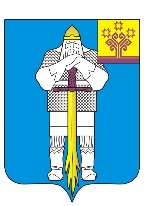 ЧУВАШСКАЯ  РЕСПУБЛИКА БАТЫРЕВСКИЙ  РАЙОН ПАТĂРЬЕЛ  ОКРУГĔНДЕПУТАТСЕН  ПУХĂВĚЙЫШĂНУ20.03.2024 № 25/7Патăрьел ялěСОБРАНИЕ ДЕПУТАТОВБАТЫРЕВСКОГО МУНИЦИПАЛЬНОГО ОКРУГАРЕШЕНИЕ20.03.2024 г. № 25/7                  село Батырево